Dear Parents:This year we will be using Edmodo.com in our classroom. Edmodo is a free and secure social learning network for teachers, students, and schools. It provides a safe and easy way for us to connect, share content, and access homework, grades, and school notices.Edmodo also offers parent accounts and I’d like to invite you to join our classroom online.With parent accounts you can:View your child’s homework assignments and due datesStay up to date on your child’s gradesReceive updates on class and school eventsEdmodo is accessible online and on any mobile device with Internet capabilities (they also offer a free iPhone and Android app). You can access your account on the go, and adjust your notification settings within Edmodo to receive alerts via text or email.If you are interested in setting a parent account, your child will have to log in to our classroom on Edmodo first, and then give you the parent code. Each student has their own unique parent code that will be located on the right panel, below the notifications section (see image).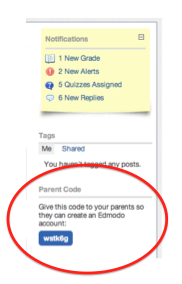 Once you have the parent codes and are ready to join our classroom on Edmodo, follow these simple steps:Go to www.edmodo.comSelect “Parent Signup” (the link is located below the student and teacher sign up buttoms)Key in your unique code in the Parent Code field, then create your unique user name and password.Select Sign Up. That’s all there is to it!After you sign up for the first time, you will no longer need the parent code – you’ll log in using your unique user name and password to login.Please understand that not everything we do in class will be done on Edmodo, so your child’s grade on Edmodo may not be his/her actual grade in class. That being said, I am trying to go as paperless as possible this year, so hopefully a vast majority of work will be on Edmodo.Let me know if you have any questions or concerns. I look forward to connecting with you on Edmodo! Also, feel free to visit www.youngcr6.weebly.com to visit my webpage. There you will find information regarding our class schedule, an easy way to contact me, and much more.Sincerely,Mrs. Jessica YoungEmail: young@cr6.net